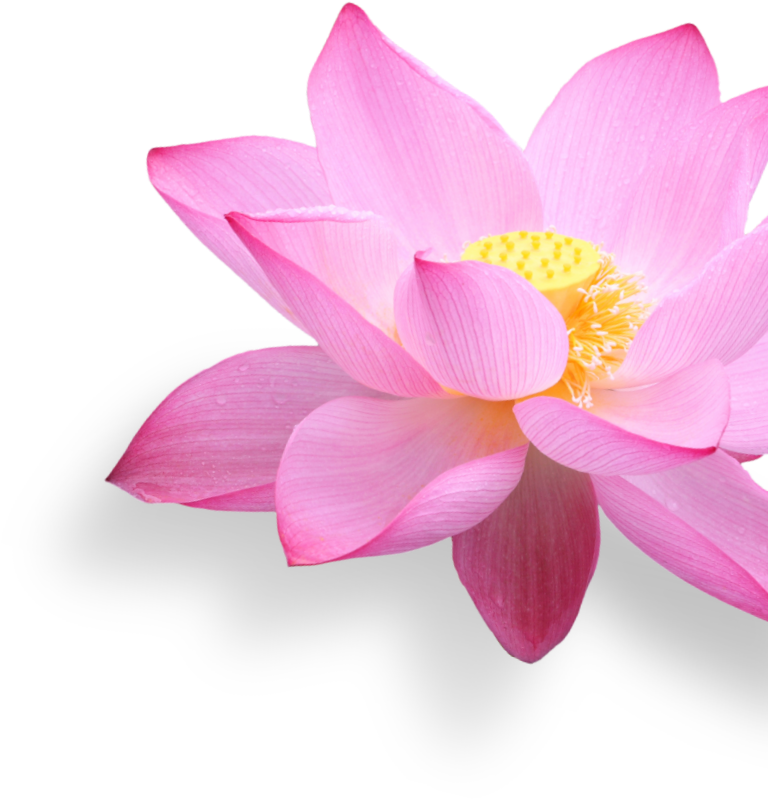 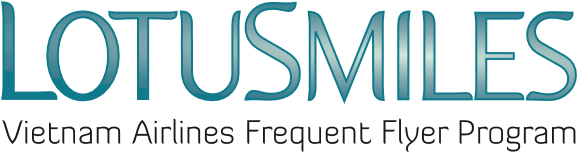 DEMANDE D’AUTRES RÉCOMPENSES (Produits, services des partenaires du programme Lotusmiles)Informations sur le membre demandant la récompenseNom et prénom du membre :Numéro de carte Lotusmiles :Adresse e-mail :						Numéro de téléphone :Demande de récompense à :À noter : L'adresse e-mail et le numéro de téléphone sont des informations obligatoires  Demande de récompense MobiFoneDocuments à présenter lors de l’obtention de récompense aux bureaux de vente, à la succursale de Vietnam Airlines :Demande de récompense ;Carte d’identité/Carte d'identité citoyenne/Passeport du membre (original) et les informations d'identification de la personne utilisant la récompense ;Carte de membre Lotusmiles ;Lettre de procuration (dans le cas où le membre ne récupère pas la récompense en personne).À noter : Le membre doit s'inscrire en tant que membre affilié entre Lotusmiles et Connexion à long terme de Mobifone avant de demander la récompense.La récompense déduira les frais de service MobiFone appliqués aux abonnements prépayés et postpayés du membre lui-même. Les demandes de récompense ne peuvent pas être annulées, et les frais seront déduits le mois suivant. J'accepte les Conditions Générales de Lotusmiles et la Politique de confidentialité de Vietnam Airlines.Date :      /        /Signature du membreForfait de récompense(200,000 VND ; 500,000 VND ; 1,000,000 VND)Numéro d'abonnement MobiFone